Old Testament Introduction
The Bible’s Buried Secrets
Chapter 22, Jerusalemhttp://www.pbs.org/wgbh/nova/ancient/bibles-buried-secrets.htmlhttps://www.youtube.com/watch?v=qalTJzk4kO0About the VideoWhat is for the most part an exact copy of the video script follows.  There are a few places where individual speakers could neither be heard nor understood: for this we apologize.  Every effort was made to be precise: there were just spots that defeated us.  Since this is a quote in its entirety it seemed unnecessary to mark it with quotation marks.  The notation for each speaker is tedious enough: Narrator, Reader, etc.  If you discover bothersome errors, please reply to this website and point them out.  You may verify the script more easily by starting to replay it where the “time” stamps indicate discussion begins.  The second of the above links is free from advertising and thus easier to use.OverviewBBS has plunged ahead on the basis of older, disproved concepts of the history and science of writing.  One error leads to another until a worn-out false conclusion is presented.  Not only that, but we do not even know if Moses wrote in Cuneiform, Hieroglyphic, or paleo-Hebrew: so, it is futile to insist on original dates as late as 950 BC, when writing technology was already well developed by the eighteenth, thirtieth, or even fortieth century BC.  There is no technical reason why the entire book of Genesis could not have been recorded as a diary, journal, or log from 4000 BC onward in Akkadian Cuneiform: in which case, Moses could not possibly be its author, he would have received it virtually intact, needing to make only minor editorial clarifications.The neutral point of view must leave the door open for all possibilities for which there is credible evidence.  The Bible is every bit as much an archaeological artifact as any other find.  Moreover, each of us has the tendency to read into the Bible, that which it does not actually say: so, we jump to false conclusions.  Tradition is important, but its weight is easily abused.  Music and poetry are not inherently traditional in nature.  We cannot rewrite Genesis or Exodus from Psalms.The idea that E originates from a Canaanite rebellion, while J is founded in a Canaanite excursion leads to internal contradictions: namely, that neither J nor E can possibly find a backdrop in Jerusalem — not to mention the fact that we must expect both J and E to coexist for centuries without comingling before being published in writing.  Jerusalem herself has tended to be more of a backdrop for religious strife than for religious peace.Radiocarbon dating establishes a probability that the City of David dates long before David, not after him.  That the City of David is actually an older Jebusite castle or fortress is in exact keeping with the Scripture in 2 Samuel 5.  Too many archaeologists look to 14C as the magic bullet that resolves all dating problems; frequently the scientific and statistical implications of 14C are not understood at all.ScriptJerusalem (time 57:20)Quote:McCarter: Surely, if there was a scribe that could write this alphabet that far away, way out in the boondocks at the extreme western [northern] boundary of the kingdom, surely if there was a scribe who could do that out there, there were scribes, much more sophisticated scribes back in the capital.N: Could these scribes have been in the court of King David and his son Solomon?  Could they have been the earliest biblical writers?  In the eighteenth century, German scholars uncovered a clue to who wrote the Bible hidden in two different names for God.Coogan: According to one account Abraham knew God by His intimate personal name, conventionally pronounced, Yahweh.N: Passages with the name Yahweh, which in German is spelled with a J, scholars refer to as J [950 BC].Coogan: But according to other accounts Abraham knew God simply by the most common Hebrew word for God, which is Elohim.N: So, the two different writers became known as E [850 BC] for Elohim and J for Yahweh.  Most likely based on poetry and songs passed down for generations.  They both provide a version of Israel’s distant past.  The stories of Abraham and the Promised Land, Moses and the Exodus.Coogan: The earliest of these sources is the one that is known as J, which many scholars dated to the tenth century BC, the time of David [1010-970 BC] and Solomon [970-930 BC].N: And because the backdrop for J’s version of events is the area around Jerusalem, it’s likely he lived there, perhaps in the royal courts of David and Solomon.  For over a hundred years, archaeologists have searched Jerusalem for evidence of the kingdom of David.  But excavating here is contentious, because Jerusalem is sacred to today’s three monotheistic religions.Joan R. Branham: For Christians, Jesus comes in His final week to worship at the Jerusalem temple.  He’s crucified.  He’s buried.  He’s resurrected in the city of Jerusalem.  For Islam, it is the site where Mohammed comes in a sacred night journey.  And today the Dome of the Rock marks that spot.  In Judaism, the stories of the Hebrew Bible: of Solomon, of David, of the temples of Jerusalem; all of these took place, of course, in Jerusalem.  So Jerusalem is a symbol of sacred space today, important for all three traditions.N: Despite the difficulties, Israeli archaeologist Eilat Mazar, when digging in the most ancient part of Jerusalem, today called the City of David.Mazar: We started excavations here, because we wanted to check and to examine the possibility that the remains of King David’s palace are here.N: But because this area has been fought over, destroyed, and rebuilt over thousands of years it was a longshot that any biblical remains would survive.  But then….Mazar: Large walls started to appear: three meter wide, five meter wide.  And then we started to go all directions.  It goes from east, thirty meters to the west and you don’t see the end of it yet.N: Such huge walls can only be part of a massive building.  And Mazar believes her excavations to date, represent only twenty percent of its total size.Mazar: Such a huge structure shows civilization and the capability of construction.  It can be only one structure.N: This huge complex may be evidence of a kingdom, but is it David’s kingdom?  For these walls to be David’s palace, they would have to date to his lifetime around 1000 BC.  The problem is, stone walls can never be dated on their own.  Biblical archaeologists date ruins based on the pottery they find associated with those ruins.  Pottery dating is based on two ideas: pottery styles evolve uniformly over time, and the further down you dig the further back in time you go.  If pottery style A comes from the lowest stratum; then it is earlier than pottery style B that comes from the stratum above it.  By analyzing pottery from well stratified sites, excavators are able to create what they call a relative chronology.  But this chronology is floating in time without any fixed dates.  To anchor this chronology William Foxwell Albright, considered the father of biblical archaeology, used events mentioned in both the Bible and Egyptian and Mesopotamian texts to assign dates to pottery styles.  Albright’s chronology, slightly modified, is what Mazar uses to date her massive buildings, and what most archaeologists use today.Mazar: What we found is a typical tenth century pottery … with burnished … you can see from inside.  Together with an import, a beautiful black and red juglet.  What is so important, is that this is a tenth century typical juglet.N: So has Mazar discovered the palace of David?  She adds up the evidence.  The building is huge.  It is located in a prominent place in the oldest part of Jerusalem.  And the pottery, according to Albright’s Chronology, dates to the tenth century BC, the time of David.  Mazar believes she has indeed found the palace of David.  But that evidence, and indeed the kingdom itself, rests on the dates associated with fragments of pottery.  And some critics argue the system for dating that pottery relies too heavily on the Bible.Finkelstein: Archaeologists in the past did not rely too heavily on the Bible, they relied only on the Bible.  We have a problem in dating, how do we date in archaeology?  We need an anchor from outside.N: Today, there is a more scientific method to anchor pottery to firm dates, radiocarbon dating.  It is a specialty of Elisabetta Boaretto of the Weizmann Institute.Boaretto: the first step, is of course, investigating collecting … sticks, or seeds, or charcoal to the archaeological context.N: If an olive seed is found at the same layer as a piece of pottery, the carbon in the seed can be used to date the pottery.  When the seed dies its radioactive carbon 14 decays into stable carbon 12 at a consistent rate over time.  By measuring the ratio of carbon 14 to carbon 12, Boaretto can determine the age of the olive seed, which in turn can be used to date the pottery.  Boaretto has meticulously collected and analyzed hundreds of samples from over 20 sites throughout Israel.  Her carbon samples date the pottery that Albright and most archaeologists associate with the time of David and Solomon [925 BC] to around 75 years later.  For events so long ago, this may seem like a trivial difference.  But if Boaretto is right, Mazar’s palace of David, and Tappy’s ancient Hebrew alphabet have to be re-dated.  This places them in the time of the lesser known kings, Omri, Ahab, and his despised wife, Jezebel, all worshipers of the Canaanite god, Ba’al.  With no writing or monumental building, suddenly the kingdom of David and Solomon is far less glorious than the Bible describes.Finkelstein: So, David and Solomon did not rule over a big territory.  It was a small chiefdom, if you wish, with just a few settlements, very poor, the population was limited, there was no manpower for big conquests, and so on and so forth.N: This would make David a petty warlord, ruling over a chiefdom, and his royal capital, Jerusalem, nothing more than a cow town.Finkelstein: These are the results of the radiocarbon dating.  He or she who decides to ignore these results, I treat them as if arguing that the world is flat, that the earth is flat, and I cannot argue anymore.N: But it’s not so simple.  Other teams collected radiocarbon samples, following the same meticulous methodology.  According to their results Mazar’s palace and Tappy’s alphabet can date to the tenth century [1000-901 BC], the time of David and Solomon.  How can this discrepancy be explained?  The problem is that these radiocarbon dates have a margin of error of plus or minus 30 years, about the difference between the two sides.  Pottery and radiocarbon dating alone cannot determine if the kingdom of David and Solomon was as large and prosperous as described in the Bible.  Fortunately, the Bible offers clues of other places to dig for evidence of this kingdom.Unquote.Writers“Could they have been the earliest biblical writers?”  No, absolutely not!  When Julius Wellhausen (1844-1918) first penned the original Documentary Hypothesis, this argument might have seemed to hold water.  Subsequent discovery of evidence and scholarship have proved it to be a sieve.  In 1918 it may have been true that evidence for writing, especially alphabetic writing, was unknown prior to around 1000 BC.  This, if it stands as the only evidence, makes the Mosaic authorship of Torah absolutely impossible.  After all, if no one is writing, then Moses cannot be writing.This idea fails for two very simple archaeological reasons.  1. Subsequent discoveries have pushed the origin of alphabetic writing well back into the eighteenth century, hundreds of years before Moses was born.  Cuneiform predates even that by millennia.  Hieroglyphic is older still.  The BBS insistence on Tel Zayit and Tel Dan evidence, if believed, sets the scholarly study of writing back by a century or more.  2. There is no evidence disproving that Moses wrote in Cuneiform, Hieroglyphic, or even the very remotely possible paleo-Hebrew.  Lacking these two pillars, no reason remains to believe that “the earliest biblical writers” suddenly appeared in 950 BC with a J writer.The continual reassertion of such long disproved notions about the history and science of writing is not a neutral point of view.  The reader can easily verify all these facts with an online computer search for any of the key words used in this section on “Writers”.  Numerous scholarly articles are easily found.  What “German scholars uncovered [in the eighteenth century]” or think they may have uncovered is not necessarily relevant today: especially, when subsequent research has repeatedly disproved their hypotheses.If writing is well established hundreds of years before the fourteenth century, before the date of the Exodus, then scholarly necessity for alternative solutions no longer exists.NamesThe supposition that “Abraham knew God simply by the most common Hebrew word for God, which is Elohim” is exactly that, speculative supposition.  We simply do not know what Abraham did or did not know about the name of God.  We only know what is written in Genesis.  Abraham may very well have known El, or Elohim by his name Yahweh.  Adam, Noah, and Jacob may have had the same knowledge.  Alternately, Abraham, et alia may not have known the name Yahweh, or even El, or Elohim for that matter.  Yahweh could be an editorial note: we do not know the grammatical rules for end-noting, foot-noting, or parenthetical expression prior to the fourteenth century BC.Most of what we do know about Abraham is written in Genesis.  What we do know is that Abraham is a monotheist, who knew and spoke with God on a personal basis.  We also know that Abraham is a key person in a long genealogy of others who also responded to a personal speaking relationship with God, by whatever name(s) He disclosed Himself to them.  There is every reason to believe that this line of matriarchs and patriarchs did their utmost best to see that such monotheism was maintained in the family.  The tragedy of family life is that children walk away from family values on a fairly regular basis.Similarly, the supposition that Moses is the first man to know the name Yahweh is equally unfounded, as are other claims for the name’s origin, through disclosure to Jethro, Midianites, Edomites, Shasu, or any other.  What we do know is written in Exodus.  We are not told, and do not know, why Moses received the name Yahweh.  He could have been brainwashed by the incessant barrage of Egyptian idolatry; he could have failed to understand the context, and needed reassurance that he was talking to God, and not some demon; he could even be the first person to receive the name, Yahweh: yet, all of these are conjectures: for Exodus does not stipulate any of these conditions, or their reasons.  We only know that Moses asked for the name and received it.TraditionWe have already showed that there is no reason for Exodus to have been “based on poetry and songs passed down for generations.”  Everything about the Exodus account marks it as a sort of daily log or diary, kept up to date on a regular basis.  There is neither evidence nor necessity for Exodus to be composed from other documents, and certainly not as late as 950 BC (J) or 850 BC (E).  Nor is there any real explanation for why J supposedly precedes E at all, let alone by a whole century.We have barely tolerated the point that small sections of Genesis might possibly contain oral tradition.  Genesis is not made up exclusively of “poetry and songs”: we have excellent examples of what “poetry and songs” look like in Israelite culture; the genre of Israelite “poetry and songs” is quite distinct from the genre of Genesis.Nor is there any subject matter in surviving Israelite “poetry and songs” from which anyone might fabricate a J or an E, or a Genesis or an Exodus: the evidence seems to indicate that the “poetry and songs” derived from historical accounts and not the other way around.Nor do J and E really “provide a version of Israel’s distant past.”  Except for Genesis, the bulk of Torah refers to events that occur between 1406 and 1364 BC: hardly distant past in relationship to a pseudo-date like 950 BC.  A span of four centuries is barely the scope of modern history to us, so that in 2015 AD the “distant past” might refer to a discussion of the Bronze Age or of Neanderthalensis.  In 1010 BC, the Bronze Age is current events or recent news, not the “distant past”.  The idea that there are two versions before us, is an invention for which the evidence is minimal.How is it that “the backdrop for J’s version of events is [supposed to be] the area around Jerusalem,” when its contents refer to Creation; Adam, Noah, and the Flood; early developments of Akkadian, Cushite, Elamite, Mizraim, Sumerian, and other civilizations; the dispersion of peoples throughout the ancient world; as well as the rise and fall of Egypt, the world’s first true empire.  Nothing about J pivots on Jerusalem: Jerusalem is a nonentity, just one of many other city-states until 1010 BC.  Hazor is the premier city-state of the era.  Samaria would be a better choice than Jerusalem, especially for those theoreticians who wish to pawn the idea of merger between insignificant egalitarian refugees from Egypt and Hazor in the central highlands.  There is nothing in the refugee merger hypothesis that suggests Jerusalem as an objective.How or why is it that the backdrop for J is not the Shasu of Yhw, or Midian, or Edom, or the central Canaanite highlands to the north?  According to the BBS original assumptions the backdrop for E is disgruntled Canaanites from Hazor, who are only joined by migrant Canaanites, bearing J with them, at a later date.  The claim of a Jerusalem backdrop fails because of numerous internal contradictions.  Jerusalem and J have nothing in common.Tradition is very important to most peoples.  Here is the fascinating record of a family tradition.  The incident begins with Jeremiah tempting the Rechabites who traditionally refused to live in houses or drink wine, just because their father said so.  This is the stuff of which tradition is made.  The Rechabites are an excellent example of Israelite tradition, none of which resembles Genesis.The Scripture specifies which Levites will carry the Tabernacle parts, and how they fit together.  But the methods of carrying and assembly, these were traditional skills passed down within the family.  Yahweh merely asked that a thing be done; how the Israelites went about doing it was left to them and their tradition.  J and E are not like that at all; J and E are not traditions passed down, but inventions of the human mind.UnanimityThe leap to Jesus and Jerusalem is irrelevant to the point at hand.  The introduction of “sacred space” in Jerusalem is supposed to provide some sort of unanimity among all peoples, and peace in the world.  This is a sentiment devoid of fact.  Few Christians, Islamists, or Jews are apt to find a comfortable place of cooperative relationship here.  If peace were really that simple, strife in the Promised Land would have ended long ago.  The ongoing strife in the Promised Land is sufficient testimony that these three religions have no common ground and no common “sacred space”.  If anything, it is the “sacred space” over which they continue to fight so viciously.  “Sacred space” is simply not germane to the origins of monotheism and Scripture.City of DavidWhat a delight after all this obfuscation to meet Eilat Mazar.  What a breath of fresh air she is.  The sheer mass of what Mazar has uncovered speaks to a highly developed and well established society.  Part of the problem is that walls easily last for centuries, even millennia.  Is this the personal residence of Israel’s second king?  There is an excellent chance of that, just as there is an equal chance that it is also the personal residence of Israel’s last king, and every king in between; handed down through the generations; remodeled, repaired, and enlarged dozens of times.  It very likely is the house and City of David, par excellence.  There is nothing fundamentally wrong with Mazar’s reasoning.  Still, David’s personal residential rooms may lurk, buried under many feet of rubble.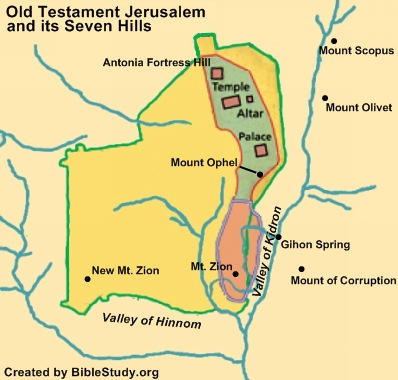 On the other hand, exactly what was dated?  Specifically, two items: a potsherd and a juglet.  The wall was not dated.  Inherent to all construction methods and habitation sequences is the idea that the building is erected first, then people move in.  Granted, the potsherd could be a piece of workman’s debris left behind from construction.  The precious juglet most likely came in with a lady of the house.  Usually, buildings are older than their contents; yet not always.  The very old Merneptah Stele is housed in a modern museum.  The point is that the chronological relationship between the juglet and the wall is tenuous.  When a loitering, skulking olive seed is added to the existing relationship, the problem becomes more uncertain.  Each interface between objects introduces new sources of error.  The assumption that the seed dates the juglet, which dates the wall is the only relationship we have: yet it is a very dangerous one.DatingIn 14C we will build on the assumption that tree rings, calibrate the 14C reading, while a standard gas calibrates the instruments, which measure an organic object, which may or may not have a chain of custody, which is measured an unreported number of times, which is given a date, which may or may not be related to the Law of Large Numbers, or the Central Limit Theorem, which is reported as fact without reporting any of the statistical controls or errors, which is used to date a piece of pottery, which may be from a site many miles away, while the relationship between the organic object and the pottery is never explained, etc.…Moreover, the BBS description of how pottery dating works is absurd.However, there is something fundamentally wrong with the reasoning of others as well.  The hoped for objective chronology from 14C dating is unfounded.Let’s begin with the statistical idea of half-life.  It is commonly supposed that half-life is some sort of uniformitarian behavior, which provides invariably consistent results.  We invite you on a road-trip.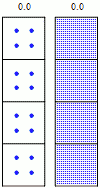 https://en.wikipedia.org/wiki/Half-life#Probabilistic_nature_of_half-lifeBy Sbyrnes321 - Own work, Public Domain, https://commons.wikimedia.org/w/index.php?curid=9104787https://upload.wikimedia.org/wikipedia/commons/3/3f/Halflife-sim.gifUnfortunately, our software will not support an active gif file so our picture is not active.  If you open any of these links found immediately above, you will see the same picture as an active gif file; it is a visual demonstration of the Law of Large Numbers.  The squares containing few dots do not decay uniformly; while, the squares containing many dots do decay uniformly.  Radioactive decay is not uniform either; it only appears to be uniform, because of the Law of Large Numbers.  The simulation (on the right of the page in the wiki link), which is a more complicated visual of a random walk, makes the point very clearly.  At the statistical half-life, the number of dots in every block are not all reduced by exactly half.  In fact, the block left with two dots may remain in that state for an indefinite length of time.  We cannot predict statistically how individuals will ever behave.  We can only predict how large numbers behave on average.This is one reason a sample size of three is such an absurdity.  We may measure the age of one seed with great precision using AMS technology.  However, our statistical goal is not to measure the age of one seed.  Our statistical goal is to predict the average age of seeds of that type and condition.  We can only predict group, herd, or large set behavior.  We cannot predict random individual behavior.  Our conclusion would be that, on average, seeds of this type and condition are x years old.  Now we want to use that average behavior to predict the age of the mud in which it was found, the age of the rock above it, and the age of a wall several feet away.  We were on thin ice when we started with one (or three, or thirty) seed(s).  Now, at last, we have entered the statistical twilight zone of ridiculous impossibility.  We must have sufficient specimens to measure a credible mean and an SEM to evaluate the quality of that mean.  Then we must know an intimate relationship between the test samples and the object being dated; none of which is true at Gihon for a seed, a coal chip, and a bone fragment.Let’s take another example.  Let’s imagine taking a large random sample, nearly 4 million of the world’s population ranked and graphed by age.  Infant mortality is a problem: we have 100,000 births, 90,000 ones, 80,000 twos, 70,000 threes, and 60,000 fours.  From age five to seventy-five the distribution is relatively stable at 50,000, with only ten mortalities a year.  At age seventy-five the mortality rate increases rapidly, until most of the population is gone by age 85.  Still we have two 86-year-olds hanging on, and one each at 87, 99, 103, 107, 114, 121, 128, and 135.  We are plotting the living survivors.  If we had plotted mortality on semi-log paper, we would have what the statistician refers to as a “bathtub curve”.  Because we are plotting survivors, rather than mortalities our graph looks like anything but a bathtub.Now we calculate and graph the average age, which turns out to be around 34.7 (the tall line in the middle).  Then we calculate and graph the standard deviation of all the ages and we get the broad green bell curve, which we chopped off on the left because the next calculation goes negative which is impossible.The first thing that raises our suspicions is that the nice bell curve does not look anything like real life.  It could, but it doesn’t.  There are graphs of real life statistics that do look like bell curves, but this is not among them.  No matter, that’s not the main point.  In this instance, the standard deviation tells us nothing about what the population is doing, and the average or mean age is not very helpful either.  There are thousands of individuals in the infant mortality zone, people younger than 5 or 10, who are not close to “normal” random behavior; there are quite a few abnormal individuals between 60 and 75; there are even a few older than 100.  We cannot use these curves to predict survivability or mortality of individuals.Now we will calculate and graph the standard error of the mean (SEM) by dividing the standard error of the population by the square root of the population, which turns out to be a little less than 2,000.  The result of this is the skinny bell curve in the middle.  This curve is so skinny that we had to magnify it just to see it: it is magnified 100 times.  What this standard error of the mean tells us is how much we can expect this mean to drift year after year, the uncertainty of the accuracy of the mean.  If these were real statistics, not something we just conjured up for illustration purposes; and we wish to estimate the average age of the entire world population: the answer would be, at a 95% confidence interval, 43.7 years ± a little more than 1 week, or ± 8.185 days.  What does this say about our 135-year-old?  Absolutely nothing.  What does this say about anyone of our 100,000 newborns?  Absolutely nothing.  When we repeat this sort of measurement year, after year, after year, we do not expect this mean to move very much.  If any massive change took place it would necessarily be caused by an equally massive world scale disaster.That radiocarbon half-life curve upon which many wish to pin their hopes begins with a standard error of the mean which is probably closer to 20 years: this turns out to be a difficult statistic to locate.  So, the 95% confidence interval is probably more like ± 40 than ± 30, but we’ll give BBS the benefit of the doubt about this.  We begin with Elisabetta Boaretto’s measurement(s) which are no doubt, state-of-the-art, AMS, and meticulous.  But note that nobody says exactly how many samples Boaretto was allowed to take.  The generic “Boaretto has meticulously collected and analyzed hundreds of samples from over 20 sites throughout Israel.” Is not very reassuring: it tells us nothing.  It’s just not enough data.  We would like to see 100 samples from each of 20 locations and at every clearly defined stratum in the City of David itself.  Then with fear and trembling we would begin to propose a chronological map.This is not what took place.  We are not quite sure what took place.  It appears that Boaretto was required to map a relationship between pottery samples and 14C measurements taken from closely associated organic materials.  Considering the available Gihon reports this is like selecting three individuals from our imaginary life/mortality curve, without knowing anything else about the curve, and attempting to predict the shape of the curve, the mean of the curve, and the SEM from the curve on the basis of three individuals.  If statistical behavior tells us nothing about individual behavior; I can assure you that a few individuals tell us nothing about average behavior either, or about the behavior of other individuals.Now if a sealed jar of wheat is found in a particular stratum this works pretty well.  Hundreds of samples can be taken from the single jar, and that standard error of the mean is getting very tight.  We may be able to estimate without adding hardly any experimental error to our original confidence interval.  There are other sources of error too, but you’re beginning to get the picture.  We also know what the jar looks like and if it happens to be a piece of distinctive, identifiable pottery, we have made considerable progress.On the other hand, if an old olive pit is found lying in the dirt three feet away from a very mundane pot, we may learn nothing of substance.  Either the seed or the pot could have been displaced from different strata, and there is no necessary association between them.  If only one or two readings are possible from the seed, the standard error of the mean is not helping us and the error can be quite large.  That measurement and its error must also be related to the pot which has its own associated dating error: if mundane enough that error could amount to hundreds of years.  Mundane clay pots are pretty much all the same: worthless for dating.  Now another association must be made with the archaeological artifact, in this case a wall.  Since the wall is still standing, what are we really looking for?  We are looking for the date when it was first built.Have no fear, we’re not done yet.  “[Boaretto’s] carbon samples date the pottery that Albright and most archaeologists associate with the time of David and Solomon to around 75 years later [than 1000 BC].”  75 years later is 925 BC, is roughly 2875 BP.  Applying the INTCAL13 calibration curve we arrive at results in the range of 3055 BP ± 12 years, or 1105 BC.  Since no error figures or calibrations were reported for Boaretto’s average, we have to proceed as if none were made.  Hence, there is no scientific or statistical reason to conclude that Mazar’s walls do not date from as early as 1105 ± unknown BC.  From the INTCAL 04 calibration curve we got more conservative values of 3000 BP ± 30 (?), or 1050 BC, which is still 10 years before David’s birth.  A date of 1050 BC could indicate that at least some of Mazar’s walls are actually the remains of the Jebusite fortress which David did not capture until 1003 BC.  Once more, we caution that what has been calculated is average behavior and not the specific behavior of a single sample or other artifacts associated with it.  There is no good reason to believe that this is not a Jebusite wall, which could easily be one hundred years old when David took the city.Since we do not know what organic materials were found in the close vicinity to the Tel Zayit abjad tablet, we cannot speak to its dating.  Since the tablet was found in a wall, the foundation strata of that wall must be exposed.  Organic materials or other time indicators must be found in the vicinity of the foundation.  Once the foundation can be dated then we know that the wall construction cannot be older than that, but it can be younger.  Dating information from the City of David says absolutely nothing about a stone in a wall many miles away.  Other relationships must be established, such as the identity of the quarry from which the stone was taken.  If both walls were built from the same quarry stone, a date relationship could be found in that.  There is no automatic dating relationship developed from 14C.The leap to the conclusion “But if Boaretto is right, Mazar’s palace of David, and Tappy’s ancient Hebrew alphabet have to be re-dated.” Is unfounded.  Such a hasty generalization is the byproduct of total ignorance of statistics and of the science of 14C.  We should know better; even before a second study revises the false conclusion.“These are the results of the radiocarbon dating.  He or she who decides to” draw conclusions from them without understanding any of the mathematics or science is arguing that the world is square, and shouldn’t have begun an argument over matters of which they are fundamentally ignorant.“The problem is [not] that these radiocarbon dates have a margin of error of plus or minus 30 years, about the difference between the two sides.”  The problem is that radiocarbon dates must be subjected to corrective calibration, which is still a relatively young idea.  Also the half-life used in dating is the older false half-life.  Boaretto’s data cannot simply be contrasted to the work of another lab.  The data need to be considered side by side, and if necessary recalibrated.  This is a place for scientific experts to provide vetting and peer review of every step of the entire process.  Many of the conjectures and opinions voiced here in BBS, are not those of qualified experts.  They are the opinions of those who lack understanding.The formation of conclusions based on such flawed analysis of evidence is equally ludicrous.  Assertions like:“David and Solomon did not rule over a big territory.  It was a small chiefdom, if you wish, with just a few settlements, very poor, the population was limited, there was no manpower for big conquests, and so on and so forth.”or:“This would make David a petty warlord, ruling over a chiefdom, and his royal capital, Jerusalem, nothing more than a cow town.”have no basis in evidence or science and are dreadfully false.  None of these conclusions represents a neutral point of view.ConclusionBBS has plunged ahead on the basis of older, disproved concepts of the history and science of writing.  One error leads to another until a worn-out false conclusion is presented.  Not only that, but we do not even know if Moses wrote in Cuneiform, Hieroglyphic, or paleo-Hebrew: so, it is futile to insist on original dates as late as 950 BC, when writing technology was already well developed by the eighteenth, thirtieth, or even fortieth century BC.  There is no technical reason why the entire book of Genesis could not have been recorded as a diary, journal, or log from 4000 BC onward in Akkadian Cuneiform: in which case, Moses could not possibly be its author, he would have received it virtually intact, needing to make only minor editorial clarifications.The neutral point of view must leave the door open for all possibilities for which there is credible evidence.  The Bible is every bit as much an archaeological artifact as any other find.  Moreover, each of us has the tendency to read into the Bible, that which it does not actually say: so, we jump to false conclusions.  Tradition is important, but its weight is easily abused.  Music and poetry are not inherently traditional in nature.  We cannot rewrite Genesis or Exodus from Psalms.The idea that E originates from a Canaanite rebellion, while J is founded in a Canaanite excursion leads to internal contradictions: namely, that neither J nor E can possibly find a backdrop in Jerusalem — not to mention the fact that we must expect both J and E to coexist for centuries without comingling before being published in writing.  Jerusalem herself has tended to be more of a backdrop for religious strife than for religious peace.Radiocarbon dating establishes a probability that the City of David dates long before David, not after him.  That the City of David is actually an older Jebusite castle or fortress is in exact keeping with the Scripture in 2 Samuel 5.  Too many archaeologists look to 14C as the magic bullet that resolves all dating problems; frequently the scientific and statistical implications of 14C are not understood at all.